Krátký příběh k zamyšlení: Berte věci takové, jaké jsouNa břehu moře žili tři staří zenoví mniši, kteří pokročili tak daleko ve svém duchovním vývoji, že se kolem nich děly zázračné věci. Když ráno ukončili meditaci a šli se vykoupat do moře, pověsili své meditační pláště prostě do větru. A pláště zůstaly vlát ve větru, dokud se mniši nevrátili a neoblékli si je. 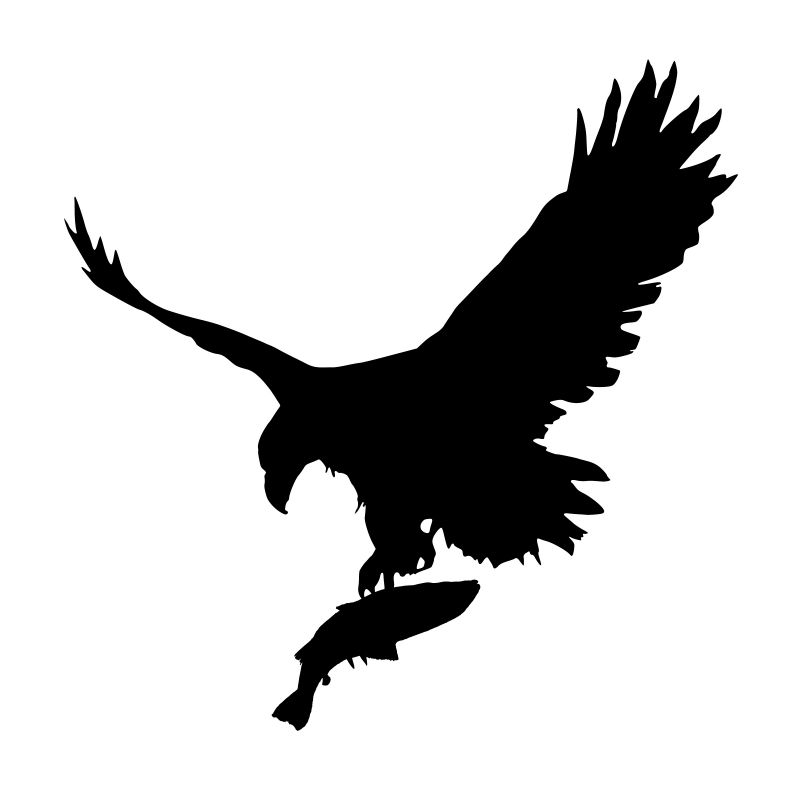 Jednoho dne, když se ti tři právě koupali, viděli, jak se najednou do vody vrhl mořský orel, a když se opět vznesl do vzduchu, držel v zobáku mrskající se rybu. Jeden mnich řekl: "Zlý pták!" Tu jeho plášť spadl do písku. Druhý mnich řekl: "Nebohá ryba!" Tu i jeho plášť padl k zemi. Třetí mnich se díval za ptákem, jak odlétá s mrskající se rybou v zobáku, je stále menší a menší, až zcela mizí za obzorem. Mlčel - a jeho plášť zůstal viset ve větru.
